ФИ____________________________________ 1 вариант1. Запиши по порядку числаОт 3 до 8 ___________________      От 5 до 1 _______________________2. Найди значения выражений                       2 + 1 =              5 – 3 =                         4 + 1 =               4 – 3 =                       1 + 3 =              3 – 1 =                         2 + 3 =               3 – 2 =3. Сравни <  >  =2 … 5                   6… 4                    4 + 2 … 47 … 9                   8 … 7                   5 – 1 … 54. Соотнеси рисунок и выражение
5*  Запиши цифрой, сколько отрезков ты видишь на рисункеФИ____________________________________ 2 вариант1. Запиши по порядку числаОт 2 до 7 ___________________      От 6 до 1 _______________________2. Найди значения выражений                       4 + 1 =              6 – 3 =                         3 + 1 =               7 – 3 =                       1 + 2 =              4 – 1 =                         2 + 5 =               4 – 2 =3. Сравни <  >  =4 … 6                   5… 3                    3 + 2 … 37 … 8                   9 … 8                   7 – 1 … 74. Соотнеси рисунок и выражение
5*  Запиши цифрой, сколько отрезков ты видишь на рисунке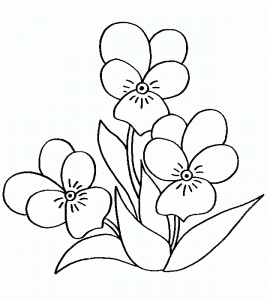 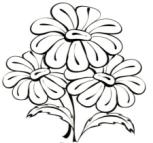 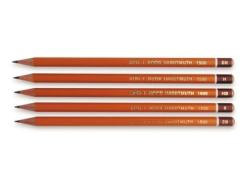 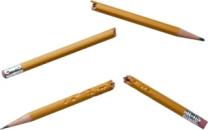 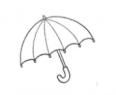 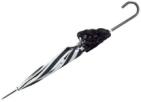 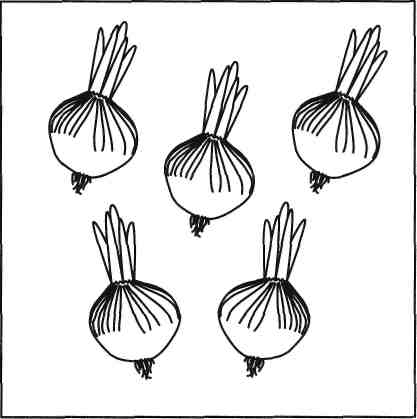        4 – 1         2 + 3             7 - 2            3 + 3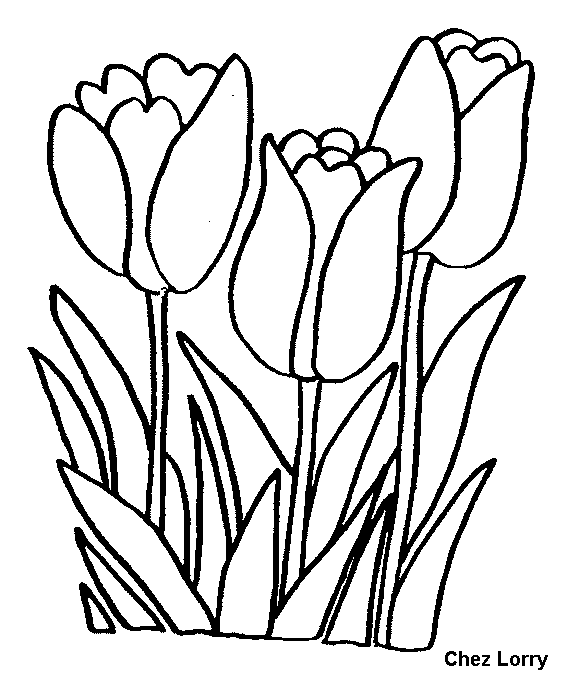 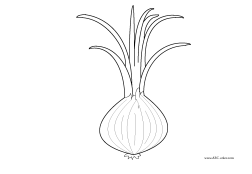         6 – 2         5 + 1             5 - 2            3 + 3